2019 new products rimfire RIFLEVNT 17 Mach 2 & 22 WMR Last year, CCI® extended the range and devastation of magnum rimfire with the VNT™ bullet design. Now varmint hunters and target shooters can get the same performance and precision in 17 Mach 2 and 22 WMR. The new loads feature a Speer® bullet with an extremely thin jacket and polymer tip that team up to offer flat trajectories, superb long-range accuracy and explosive terminal performance on impact. Features & BenefitsNew 17 Mach 2 and 22 WMR loadsSpeer VNT bullet designVery thin jacket combined with precision-built polymer tipDevastating terminal effect on varmintsFlat shooting and highly accurate to maximize effective rangeConsistent CCI primingNickel-plated casesPart No.	Description	UPC	MSRP948CC	17 Mach 2 17 grain, 2010 fps, 50-count	6-04544-64702-0	$10.95 969CC	22 WMR 30 grain, 2200 fps, 50-count	6-04544-64702-0	$15.95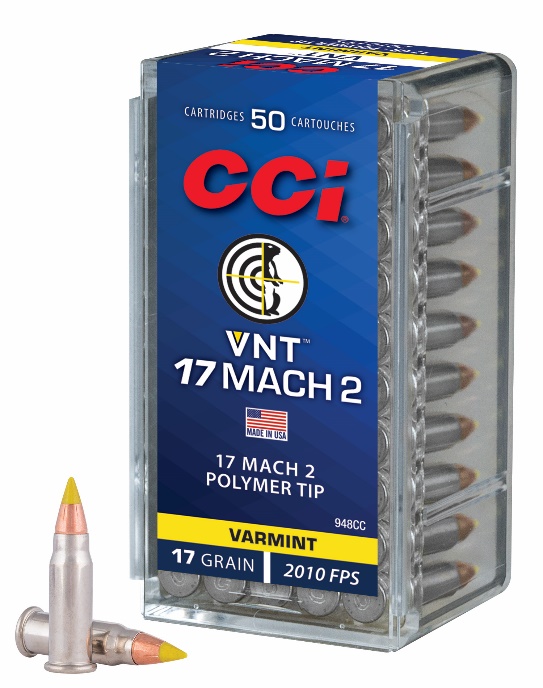 